PHÒNG GDĐT HUYỆN THANH TRÌ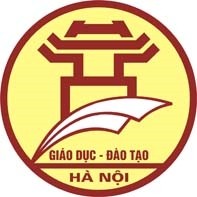 THCS VẠN PHÚCCỘNG HÒA XÃ HỘI CHỦ NGHĨA VIỆT NAMĐộc lập - Tự do - Hạnh phúc===oOo===Thanh Trì, ngày 4 tháng 9 năm 2023LỊCH CÔNG TÁC TUẦNTừ ngày 04/09/2022 đến ngày 09/09/2022HIỆU TRƯỞNGĐặng Thị ThảoBuổiGiờHọ và tênNội dung công việcĐịa điểmLãnh đạo / Người phối hợpLãnh đạo / Người phối hợpLãnh đạo / Người phối hợpThứ Hai 04/09Thứ Hai 04/09Thứ Hai 04/09Thứ Hai 04/09Thứ Hai 04/09Thứ Hai 04/09Thứ Hai 04/09Thứ Hai 04/09    S:07:15Đặng Thị Thảo - Hiệu trưởngC:13:30Đặng Thị Thảo - Hiệu trưởngS:07:15Phạm Thị Đức Hạnh – Phó Hiệu trưởngC:13:30Phạm Thị Đức Hạnh – Phó Hiệu trưởngThứ Ba 05/09Thứ Ba 05/09Thứ Ba 05/09Thứ Ba 05/09Thứ Ba 05/09Thứ Ba 05/09Thứ Ba 05/09Thứ Ba 05/09   S:07:15Đặng Thị Thảo - Hiệu trưởngDự lễ Khai giảng năm học 2023 - 2024C:13:30Đặng Thị Thảo - Hiệu trưởngTrực và làm việc tại trường    S:07:15Phạm Thị Đức Hạnh – Phó Hiệu trưởngDự lễ Khai giảng năm học 2023 - 2024C:13:30Phạm Thị Đức Hạnh – Phó Hiệu trưởngTrực và làm việc tại trườngThứ Tư 06/09Thứ Tư 06/09Thứ Tư 06/09Thứ Tư 06/09Thứ Tư 06/09Thứ Tư 06/09Thứ Tư 06/09Thứ Tư 06/09   S:07:15Đặng Thị Thảo - Hiệu trưởngTrực và làm việc tại trường C:13:30Đặng Thị Thảo - Hiệu trưởngTrực và làm việc tại trường    S:07:15Phạm Thị Đức Hạnh – Phó Hiệu trưởngTrực và làm việc tại trường C:14:00Phạm Thị Đức Hạnh – Phó Hiệu trưởngTrực và làm việc tại trườngThứ Năm 07/09Thứ Năm 07/09Thứ Năm 07/09Thứ Năm 07/09Thứ Năm 07/09Thứ Năm 07/09Thứ Năm 07/09Thứ Năm 07/09   S:07:15Đặng Thị Thảo - Hiệu trưởngTrực và làm việc tại trường C:13:30Đặng Thị Thảo - Hiệu trưởngTrực và làm việc tại trường    S:07:15Phạm Thị Đức Hạnh – Phó Hiệu trưởngTrực và làm việc tại trường C:14:00Phạm Thị Đức Hạnh – Phó Hiệu trưởngTrực và làm việc tại trườngBuổiGiờHọ và tênNội dung công việcĐịa điểmLãnh đạo / Người phối hợpThứ Sáu 08/09Thứ Sáu 08/09Thứ Sáu 08/09Thứ Sáu 08/09Thứ Sáu 08/09Thứ Sáu 08/09S:07:30Đặng Thị Thảo - Hiệu trưởngTrực và làm việc tại trường C:14:00Đặng Thị Thảo - Hiệu trưởngTrực và làm việc tại trườngS:07:30Phạm Thị Đức Hạnh – Phó Hiệu trưởngTrực và làm việc tại trường C:14:00Phạm Thị Đức Hạnh – Phó Hiệu trưởngTrực và làm việc tại trườngThứ Bảy 10/09Thứ Bảy 10/09Thứ Bảy 10/09Thứ Bảy 10/09Thứ Bảy 10/09Thứ Bảy 10/09S:07:30Đặng Thị Thảo - Hiệu trưởngTrực và làm việc tại trường C:14:00Đặng Thị Thảo - Hiệu trưởngTrực và làm việc tại trườngS:07:30Phạm Thị Đức Hạnh – Phó Hiệu trưởngTrực và làm việc tại trường C:14:00Phạm Thị Đức Hạnh – Phó Hiệu trưởngTrực và làm việc tại trường